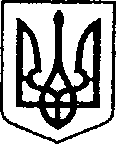         УКРАЇНА						ЧЕРНІГІВСЬКА ОБЛАСТЬ	ПроектН І Ж И Н С Ь К А    М І С Ь К А    Р А Д А   16  сесія VIII скликанняР І Ш Е Н Н ЯВід 23 листопада 2021 року		м. Ніжин	                  №43-16/2021Відповідно до статей 25, 26, 42, 59, 73 Закону України “Про місцеве самоврядування в Україні”, Земельного кодексу України, Податкового кодексу України, Закону України “Про оренду землі”, рішення Ніжинської міської ради від 08 липня 2015 року №6-69/2015 “Про затвердження місцевих податків” (із змінами), Регламентy Ніжинської міської ради Чернігівської області затвердженого рішенням Ніжинської міської ради Чернігівської області від 27 листопада 2020 року №3-2/2020 (із змінами), розглянувши клопотання підприємств та організацій, заяви фізичних осіб-підприємців, фізичних осіб, технічні документації щодо відведення земельних ділянок, міська рада вирішила:1. Припинити фізичній особі-підприємцю Стрілко Володимиру Миколайовичу право постійного користування земельною ділянкою площею 0,1267 га за адресою: м. Ніжин, вул. Гімназійна, 72 кадастровий номер 7410400000:02:005:0002 для розміщення та експлуатації основних, підсобних і допоміжних будівель та споруд підприємств переробної, машинобудівної та іншої промисловості (розміщення нежитлової будівлі) відповідно до державного акту на право постійного користування землею від 28 жовтня 1998 року у зв’язку зі зверненням орендаря.2.Надати у користування на умовах оренди терміном на 10 (десять) років фізичній особі Карпенко Сергію Миколайовичу та фізичній особі Бібко Інні Миколаївні земельну ділянку площею 0,1267 га за адресою: м.Ніжин, вул. Гімназійна, 72 кадастровий номер 7410400000:02:005:0002 для розміщення та експлуатації основних, підсобних і допоміжних будівель та споруд підприємств переробної, машинобудівної та іншої промисловості (розміщення нежитлової будівлі), що належить їм на праві власності відповідно додоговору купівлі-продажу частки нежитлових будівель від 19 серпня 2021 року №1056.2.1. Встановити орендну плату за земельну ділянку площею 0,1267 га за адресою: м.Ніжин, вул. Гімназійна, 72 на рівні трьох відсотків від нормативної грошової оцінки земельної ділянки за один рік.2.2. Фізичній особі Карпенко Сергію Миколайовичу та фізичній особі  Бібко Інні Миколаївні заключити договір оренди земельної ділянки площею 0,1267 га за адресою: м.Ніжин, вул. Гімназійна, 72.2.3. Фізичній особі Карпенко Сергію Миколайовичу та фізичній особі  Бібко Інні Миколаївні у трьохмісячний термін зареєструвати договір оренди земельної ділянки площею 0,1267 га за адресою: м.Ніжин, вул. Гімназійна, 72.2.4. При невиконанні підпункту 2.2. та 2.3. пункт 2. з відповідними підпунктами втрачає чинність.3. Надати дозвіл фізичній особі Самко Миколі Микитовичу на виготовлення проекту землеустрою щодо відведення земельної ділянки для зміни цільового призначення земельної ділянки площею 1,4150 га за адресою: м.Ніжин, вул. Носвівський шлях, №54ж  кадастровий номер 7410400000:03:023:0084 для розміщення та експлуатації будівель і споруд іншого наземного транспорту на земельну ділянку для розміщення та експлуатації основних, підсобних і допоміжних будівель та споруд підприємств переробної, машинобудівної та іншої промисловості, земельна ділянка у приватній власності, відповідно до Договору купівлі-продаже земельної ділянки № 1050 від 21 серпня 2018 року.Термін дії дозволу – шість місяців.Пункт 4 Про надання у користування на умовах оренди терміном на 15 (п'ятнадцять) років фізичній особі Бойко  Роману Дмитровичу та фізичній особі Онищенко Іллі Юрійовичу земельну ділянку площею 0,2323 га за адресою: м.Ніжин, вул. Шевченка, 109а кадастровий номер 7410400000:03:020:0042 для розміщення та експлуатації основних, підсобних і допоміжних будівель та споруд підприємств переробної, машинобудівної та іншої промисловості, що належить їм на праві власності відповідно до договору купівлі-продажу нерухомого майна від 30 квітня 2021 року №4988 та до договору купівлі-продажу нерухомого майна від 30 червня 2021 року №3101 знято з порядку денного відповідно до ч.2 ст.29 Регламентy Ніжинської міської ради Чернігівської області VIII скликання.5. Внести зміни до п.8. Договору оренди земельної ділянки площею 0,2748 га за адресою: м.Ніжин, вул. Шолом Алейхема,4а, кадастровий номер 7410400000:02:002:0014, що укладений з фізичною особою-підприємцем Ахмедовою Галиною Василівною від 19 серпня 2021 року, внесеного до Державного реєстру речових прав на нерухоме майно 28 серпня 2021 року номер запису про інше речове право: 43711016 та викласти в наступній редакції: -пункт 8 викласти в наступній редакції:«Договір укладено на 10 (десять) років. Після закінчення строку дії договору орендар має переважне право поновити його на новий строк. У цьому разі орендар повинен не пізніше ніж за 30 днів до закінчення строку дії договору повідомити письмово орендодавця про намір продовжити його дію.»6. Внести зміни до п.8. Договору оренди земельної ділянки площею 0,1444 га за адресою: м.Ніжин, вул. Шолом Алейхема, 4а, кадастровий номер 7410400000:02:002:0015, що укладений з фізичною особою-підприємцем Ахмедовою Галиною Василівною від 19 серпня 2021 року, внесеного до Державного реєстру речових прав на нерухоме майно 28 серпня 2021 року номер запису про інше речове право: 43710537 та викласти в наступній редакції: -пункт 8 викласти в наступній редакції:«Договір укладено на 10 (десять) років. Після закінчення строку дії договору орендар має переважне право поновити його на новий строк. У цьому разі орендар повинен не пізніше ніж за 30 днів до закінчення строку дії договору повідомити письмово орендодавця про намір продовжити його дію.»7. Затвердити проект землеустрою щодо відведення земельної ділянки, цільове призначення якої змінюється з будівництва і обслуговування багатоквартирного житлового будинку Нагорній Оксані Григорівні площею 0,0209 га кадастровий номер 7410400000:03:009:0170 на земельну ділянку для будівництва та обслуговування будівель торгівлі, яка розташована за адресою: Чернігівська обл., м. Ніжин, вул. Шевченка, 11. Обмеження у використанні земельної ділянки площею 0,0209 га встановлені у формі охоронної зони навколо об’єкта культурної спадщини. Обмеження у використанні земельної ділянки площею 0,0040 га встановлені у формі охоронної зони навколо (вздовж) об’єкта транспорту.Земельна ділянка, відповідно до Договору суперфіцію землі від 10 червня 2021 року  внесеного до Державного реєстру речових прав на нерухоме майно 14 червня 2021 року номер запису про інше речове право: 42564771.8. Надати дозвіл фізичній особі Свєтлову Юрію Анатолійовичу на виготовлення проекту землеустрою щодо відведення земельної ділянки для зміни цільового призначення земельної ділянки площею 0,0619 га за адресою: м.Ніжин, набережна Воробʹївська, 26 кадастровий номер 7410400000:02:001:0049 для будівництва і обслуговування житлового будинку, господарських будівель і споруд (присадибна ділянка) на земельну ділянку для будівництва та обслуговування будівель торгівлі, земельна ділянка, відповідно до Договору оренди землі від 04 листопада 2021 року внесеного до Державного реєстру речових прав на нерухоме майно 17 листопада 2021 року номер запису про інше речове право: 45154290.Термін дії дозволу – шість місяців.Пункт 9. Про припинення фізичній особі Войцеховській-Шкор Олені Іванівні право користування на умовах оренди земельною ділянкою площею 0,0250 га за адресою: м.Ніжин, вул. Пржевальського, 7/2, кадастровий номер 7410400000:03:023:0035 для будівництва та обслуговування будівель торгівлі (розміщення нежитлової будівлі «гараж») відповідно до Договору оренди землі від 05 червня 2013 року  внесеного до Державного реєстру речових прав на нерухоме майно 02 липня 2013 року номер запису про інше речове право: 1501239 у зв’язку зі зверненням орендаря знято з порядку денного відповідно до ч.2 ст.29 Регламентy Ніжинської міської ради Чернігівської області VIII скликання.Пункт 10. Про надання дозволу фізичній особі Барбінову В’ячеславу Євгенійовичу на виготовлення проекту землеустрою щодо відведення земельної ділянки в оренду площею 0,0035 га за адресою: м.Ніжин, вул. Шевченка, 118-В для будівництва та обслуговування будівель торгівлі, на які розташоване нежитлове приміщення, що належить йому на праві власності відповідно до договору купівлі-продажу нежитлового приміщення від 22 лютого 2001 року №134 знято з порядку денного відповідно до ч.2 ст.29 Регламентy Ніжинської міської ради Чернігівської області VIII скликання.Пункт 11. Про надання дозволу фізичній особі Кубраку Віталію Михайловичу на виготовлення технічної документації із землеустрою щодо встановлення меж частини земельної ділянки, на яку поширюються право сервітуту площею 0,0110 га по вул. Московська, 20 для проходу та проїзду транспортом та прокладання інженерних мереж (водогону, каналізації, електро- та газопостачання) до нежитлової будівлі по вул. Московська, 20а, що є його власністю відповідно до договору купівлі-продажу нежитлової будівлі від 04.09.2020 року №786 знято з порядку денного відповідно до ч.2 ст.29 Регламентy Ніжинської міської ради Чернігівської області VIII скликання до моменту надання встановленого переліку документів відповідно вимогам ст.124-1 Земельного кодексу України.Пункт 12. Про надання згоди фізичній особі Кубраку Віталію Михайловичу на укладення договору про встановлення постійного та безоплатного земельного сервітуту на частину земельної ділянки площею 0,0230 га з кадастровим номером 7410400000:01:016:0068 для проходу та проїзду транспортом та прокладання інженерних мереж (водогону, каналізації, електро- та газопостачання), до нежитлової будівлі по вул. Московська, 20а, що є його власністю відповідно до договору купівлі-продажу нежитлової будівлі від 04.09.2020 року №786 знято з порядку денного відповідно до ч.2 ст.29 Регламентy Ніжинської міської ради Чернігівської області VIII скликання до моменту надання встановленого переліку документів відповідно вимогам ст.124-1 Земельного кодексу України.13. Начальнику управління комунального майна та земельних відносин Ніжинської міської ради Онокало І.А. забезпечити оприлюднення даного рішення на сайті протягом п`яти робочих днів після його прийняття.14. Організацію виконання даного рішення покласти на першого заступника міського голови з питань діяльності виконавчих органів ради Вовченка Ф.І. та управління комунального майна та земельних відносин Ніжинської міської ради.15. Контроль за виконанням даного рішення покласти на постійну комісію міської ради з питань регулювання земельних відносин, архітектури, будівництва та охорони навколишнього середовища Глотка В.В.Міський голова	    				 	  	Олександр КОДОЛАПро надання дозволу на виготовлення технічної документації із землеустрою та проекту землеустрою, внесення змін, припинення права оренди, надання земельних ділянок суб’єктам господарювання фізичним особам